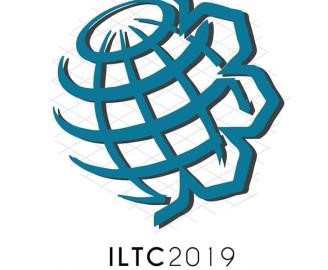 INTERNATIONAL LANGUAGE AND TOURISMCONFERENCE 2019Sustaining Global Development Goals through Language, Education and Tourism International Islamic University Malaysia (IIUM) Full Paper Assessment for ILTC 2019 Paper Ref. No:   Paper Title:   Please rate the manuscript using the following criteria:- Please HIGHLIGHT your score with RED (1= Weak; 5 = Excellent)  INTERNATIONAL LANGUAGE AND TOURISMCONFERENCE 2019Sustaining Global Development Goals through Language, Education and Tourism International Islamic University Malaysia (IIUM)What is your recommendation for this paper?  Additional Comment?  Please provide additional comment to help the Author(s)improve their paper.  ____________________________________________________________________________________________________________  * Please note that these comments will go verbatim to the author(s). If you wish to make any additional or private comments to the Conference Secretariat, please put these in the body of the email, not this attachment.    No.  Description  Score  Score  Score  Strengths or Reservations  Please help the authors by not leaving this section empty.  1  Topic (Weightage: 5 %)  a  Relevance to theme of Conference?    12345b  Research background explained?  12345c  Clarity of aim/purpose of study?  12345d  Clarity of objectives of study?  12345  2  Literature Review (Weightage: 20 %)  a  Relation of current research to previous research demonstrated?  12345b  Issues / problems / ideas for current research derived from literatures reviewed.  12345c  Does the submission adequately engage the current (less than five years old) English-language peer reviewed literature?”  12345  3  Methodology (Weightage: 15%)  a  Clearly described with precise details?  12345b  Procedures justified  12345c  Limitations acknowledged?  12345  4  Findings (Weightage: 15%)  a  Clearly described?  12345b  Relevant Findings highlighted?  12345  5  Discussion & Analysis (Weightage: 20%)  a  Relevant Findings discussed and analysed in relation to theories / issues & problems / ideas, providing the context in which the current research was conceived.  12345b  Implications beyond the confines of the current research considered?  123456  Conclusions & Recommendations (Weightage: 10 %)  a  Retrospective evaluation of research & Contribution  12345b  Recommendations for improving the situation  12345c  Identification of new directions for further research  12345  7  Overall (Weightage: 15%)   a  Language  12345b  Illustrations  12345c  APA style of Referencing?  12345Recommendation  Recommendation  Y/N  Does this paper seemed consistent with the expectations for a published proceedings volume focused on the social & behavioural sciences?  Does this paper seemed consistent with the expectations for a published proceedings volume focused on the social & behavioural sciences?  No.  Recommendation  Tick  Why?  Accept with no corrections required(please indicate below or in the manuscript)  2. Accept but with minor editorial changes  (please indicate below or in the manuscript)3.  Revise and resubmit  (please indicate what revisions are necessary)  4.  Not suitable for Conference  (please provide justification) 